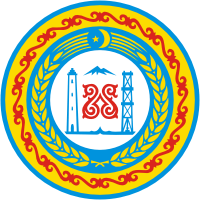                  На Ваше письмо от 22.05.2017г. №1250 Администрация Макажойского сельского поселения Веденского муниципального района сообщает Вам, что школы и прилегающие улицы Макажойского сельского поселения оформлены баннерами и плакатами,посвященными наступлению священного месяца Рамадан.Глава администрации  Макажойского сельского поселения:                                  А.А.Шахбулатов.    Главе администрации Веденского муниципального районаН.В.Ахиядову             АДМИНИСТРАЦИЯ               МАКАЖОЙСКОГО СЕЛЬСКОГО       ПОСЕЛЕНИЯ ВЕДЕНСКОГО                 МУНИЦИПАЛЬНОГО РАЙОНА     ЧЕЧЕНСКОЙ РЕСПУБЛИКИ         366337 Чеченская Республика, с.Макажой        E-mail:makagoy20m@mail.ru         ИНН/КПП 2003000926/200301001            ______________№_____________           На №__________от_____________Наименование исполнительной властиНаименование населенных пунктов и улицКоличество баннеров и перетяжекКоличество флагов РФ и ЧРМУ «Администрация Макажойского сельского поселения Веденского муниципального района» С.Макажой А.А.Кадырова, 112